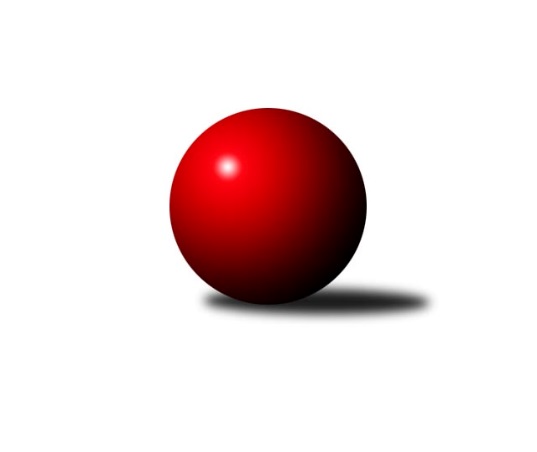 Č.3Ročník 2017/2018	1.10.2017Nejlepšího výkonu v tomto kole: 2514 dosáhlo družstvo: KK Konstruktiva DMistrovství Prahy 3 2017/2018Výsledky 3. kolaSouhrnný přehled výsledků:Slavoj Velké Popovice B	- TJ Sokol Rudná D	7:1	2307:2173	7.0:5.0	26.9.KK Dopravní podniky Praha B	- KK Dopravní podniky Praha C	6:2	2255:2210	8.0:4.0	26.9.SC Radotín B	- TJ Astra  Zahradní Město C	1:7	2117:2265	3.0:9.0	26.9.TJ Sokol Praha-Vršovice C	- TJ Sparta Praha B	2:6	2214:2267	4.0:8.0	27.9.TJ Praga Praha B	- SK Uhelné sklady D		dohrávka		9.10.KK Konstruktiva Praha E	- SK Meteor Praha C		dohrávka		19.10.SK Rapid Praha A	- KK Konstruktiva D		dohrávka		24.11.Tabulka družstev:	1.	KK Dopravní podniky Praha B	3	3	0	0	16.0 : 8.0 	20.0 : 16.0 	 2354	6	2.	SK Rapid Praha A	2	2	0	0	12.0 : 4.0 	14.0 : 10.0 	 2347	4	3.	KK Konstruktiva D	2	2	0	0	11.0 : 5.0 	14.5 : 9.5 	 2397	4	4.	Slavoj Velké Popovice B	3	2	0	1	16.0 : 8.0 	23.0 : 13.0 	 2320	4	5.	KK Konstruktiva Praha E	1	1	0	0	5.0 : 3.0 	5.0 : 7.0 	 2348	2	6.	SK Meteor Praha C	2	0	2	0	8.0 : 8.0 	14.0 : 10.0 	 2271	2	7.	SK Uhelné sklady D	2	1	0	1	8.0 : 8.0 	12.0 : 12.0 	 2237	2	8.	TJ Astra  Zahradní Město C	3	1	0	2	13.0 : 11.0 	22.5 : 13.5 	 2297	2	9.	TJ Sparta Praha B	3	1	0	2	10.0 : 14.0 	17.0 : 19.0 	 2345	2	10.	KK Dopravní podniky Praha C	3	1	0	2	10.0 : 14.0 	14.0 : 22.0 	 2227	2	11.	TJ Praga Praha B	1	0	1	0	4.0 : 4.0 	4.0 : 8.0 	 2476	1	12.	TJ Sokol Praha-Vršovice C	3	0	1	2	9.0 : 15.0 	16.0 : 20.0 	 2158	1	13.	TJ Sokol Rudná D	2	0	0	2	3.0 : 13.0 	10.0 : 14.0 	 2151	0	14.	SC Radotín B	2	0	0	2	3.0 : 13.0 	6.0 : 18.0 	 2158	0Podrobné výsledky kola:	 Slavoj Velké Popovice B	2307	7:1	2173	TJ Sokol Rudná D	Ladislav Musil	 	 203 	 227 		430 	 2:0 	 358 	 	170 	 188		Jana Fišerová	Markéta Dymáčková	 	 196 	 161 		357 	 1:1 	 356 	 	181 	 175		Václav Vejvoda	Petr Kapal	 	 180 	 211 		391 	 1:1 	 379 	 	184 	 195		Petr Fišer	Emilie Somolíková	 	 219 	 204 		423 	 2:0 	 348 	 	188 	 160		Zdeněk Mašek	Čeněk Zachař	 	 182 	 191 		373 	 1:1 	 345 	 	190 	 155		Helena Machulková	Gabriela Jirásková	 	 163 	 170 		333 	 0:2 	 387 	 	186 	 201		Jaroslav Mařánekrozhodčí: Nejlepší výkon utkání: 430 - Ladislav Musil	 KK Dopravní podniky Praha B	2255	6:2	2210	KK Dopravní podniky Praha C	Einar Bareš	 	 204 	 184 		388 	 1:1 	 385 	 	205 	 180		Petra Švarcová	Jindřich Habada	 	 183 	 199 		382 	 1:1 	 393 	 	195 	 198		Petr Stoklasa	st. Hnátek st.	 	 176 	 179 		355 	 2:0 	 336 	 	167 	 169		Jiří Štoček	Martin Štochl	 	 180 	 182 		362 	 1:1 	 328 	 	183 	 145		Karel Hnátek ml.	Antonín Švarc	 	 193 	 197 		390 	 2:0 	 370 	 	182 	 188		Milan Švarc	Miroslav Tomeš	 	 179 	 199 		378 	 1:1 	 398 	 	200 	 198		Miroslav Málekrozhodčí: Nejlepší výkon utkání: 398 - Miroslav Málek	 SC Radotín B	2117	1:7	2265	TJ Astra  Zahradní Město C	Vladimír Dvořák	 	 181 	 158 		339 	 1:1 	 370 	 	175 	 195		Petr Peřina	Martin Šimek	 	 152 	 180 		332 	 0:2 	 369 	 	183 	 186		Martin Kozdera	Květa Dvořáková	 	 223 	 169 		392 	 1:1 	 382 	 	181 	 201		Tomáš Kudweis	Miloš Dudek	 	 153 	 168 		321 	 0:2 	 376 	 	193 	 183		Radovan Šimůnek	Radek Pauk	 	 191 	 208 		399 	 1:1 	 415 	 	211 	 204		Vojtěch Kostelecký	Jan Kalina	 	 163 	 171 		334 	 0:2 	 353 	 	176 	 177		Marek Sedlákrozhodčí: Nejlepší výkon utkání: 415 - Vojtěch Kostelecký	 TJ Sokol Praha-Vršovice C	2214	2:6	2267	TJ Sparta Praha B	Karel Wolf	 	 207 	 191 		398 	 1.5:0.5 	 370 	 	179 	 191		Zdeněk Cepl	Karel Svitavský	 	 178 	 166 		344 	 0.5:1.5 	 376 	 	178 	 198		Kamila Svobodová	Vladimír Strnad	 	 172 	 213 		385 	 1:1 	 357 	 	190 	 167		Jiří Lankaš	Václav Rauvolf	 	 187 	 215 		402 	 0:2 	 414 	 	198 	 216		Miroslav Viktorin	Radil Karel	 	 146 	 165 		311 	 0:2 	 365 	 	180 	 185		Jiří Neumajer	Jana Myšičková	 	 177 	 197 		374 	 1:1 	 385 	 	192 	 193		Vít Fikejzlrozhodčí: Nejlepší výkon utkání: 414 - Miroslav ViktorinPořadí jednotlivců:	jméno hráče	družstvo	celkem	plné	dorážka	chyby	poměr kuž.	Maximum	1.	Jindřich Habada 	KK Dopravní podniky Praha B	441.50	299.0	142.5	6.3	2/2	(471)	2.	Ondřej Maňour 	TJ Praga Praha B	428.00	296.0	132.0	5.0	1/1	(428)	3.	Jaroslav Pleticha  ml.	KK Konstruktiva D	427.50	290.5	137.0	5.5	1/1	(433)	4.	Vít Kluganost 	TJ Praga Praha B	427.00	300.0	127.0	7.0	1/1	(427)	5.	Miroslav Viktorin 	TJ Sparta Praha B	424.67	294.0	130.7	7.7	3/3	(431)	6.	František Pudil 	SK Rapid Praha A	420.50	297.5	123.0	9.0	2/2	(453)	7.	Martin Kovář 	TJ Praga Praha B	420.00	298.0	122.0	4.0	1/1	(420)	8.	Šarlota Smutná 	KK Konstruktiva D	414.50	295.5	119.0	10.5	1/1	(438)	9.	Jiří Čihák 	KK Konstruktiva D	414.00	297.5	116.5	11.0	1/1	(430)	10.	Jan Váňa 	KK Konstruktiva D	412.00	289.0	123.0	11.0	1/1	(438)	11.	Tomáš Smékal 	TJ Praga Praha B	411.00	280.0	131.0	6.0	1/1	(411)	12.	Květa Dvořáková 	SC Radotín B	408.00	279.5	128.5	10.0	2/2	(424)	13.	Radovan Šimůnek 	TJ Astra  Zahradní Město C	407.33	280.3	127.0	5.7	3/3	(434)	14.	Vojtěch Kostelecký 	TJ Astra  Zahradní Město C	406.67	283.3	123.3	5.0	3/3	(415)	15.	Antonín Tůma 	SK Rapid Praha A	406.00	284.0	122.0	8.5	2/2	(418)	16.	Vít Fikejzl 	TJ Sparta Praha B	405.67	283.0	122.7	8.0	3/3	(430)	17.	Zbyněk Lébl 	KK Konstruktiva Praha E	404.00	270.0	134.0	3.0	1/1	(404)	18.	Petr Valta 	SK Rapid Praha A	404.00	282.0	122.0	5.0	2/2	(418)	19.	Bohumír Musil 	KK Konstruktiva Praha E	403.00	288.0	115.0	8.0	1/1	(403)	20.	Jaroslav Mařánek 	TJ Sokol Rudná D	400.50	280.0	120.5	10.0	2/2	(414)	21.	Tomáš Jícha 	Slavoj Velké Popovice B	399.50	270.0	129.5	5.0	2/2	(419)	22.	Václav Šrajer 	SK Meteor Praha C	399.50	289.5	110.0	9.5	2/2	(416)	23.	Ladislav Musil 	Slavoj Velké Popovice B	399.25	279.8	119.5	5.0	2/2	(430)	24.	Emilie Somolíková 	Slavoj Velké Popovice B	398.75	273.5	125.3	3.5	2/2	(428)	25.	Miroslav Tomeš 	KK Dopravní podniky Praha B	398.50	284.0	114.5	10.0	2/2	(419)	26.	Stanislava Švindlová 	KK Konstruktiva Praha E	397.00	277.0	120.0	12.0	1/1	(397)	27.	Petr Stoklasa 	KK Dopravní podniky Praha C	397.00	283.0	114.0	8.8	2/2	(412)	28.	Tomáš Kudweis 	TJ Astra  Zahradní Město C	396.50	277.5	119.0	9.0	2/3	(411)	29.	Čeněk Zachař 	Slavoj Velké Popovice B	395.25	281.0	114.3	7.3	2/2	(430)	30.	Martin Jelínek 	TJ Praga Praha B	395.00	271.0	124.0	5.0	1/1	(395)	31.	Petr Kšír 	TJ Praga Praha B	395.00	281.0	114.0	5.0	1/1	(395)	32.	Antonín Švarc 	KK Dopravní podniky Praha B	393.50	281.8	111.8	7.0	2/2	(408)	33.	Milan Švarc 	KK Dopravní podniky Praha C	393.50	283.3	110.3	7.5	2/2	(422)	34.	Jiří Svoboda 	SK Meteor Praha C	391.50	281.0	110.5	13.0	2/2	(428)	35.	Kamila Svobodová 	TJ Sparta Praha B	391.33	273.0	118.3	9.3	3/3	(403)	36.	Milan Perman 	KK Konstruktiva Praha E	391.00	269.0	122.0	7.0	1/1	(391)	37.	Vlastimil Chlumský 	KK Konstruktiva Praha E	391.00	275.0	116.0	13.0	1/1	(391)	38.	Marek Sedlák 	TJ Astra  Zahradní Město C	391.00	281.0	110.0	10.0	3/3	(411)	39.	Petr Kapal 	Slavoj Velké Popovice B	390.75	266.3	124.5	7.5	2/2	(444)	40.	Jana Dušková 	SK Uhelné sklady D	390.00	273.0	117.0	9.5	2/2	(425)	41.	Jitka Kudějová 	SK Uhelné sklady D	389.00	270.5	118.5	5.0	2/2	(403)	42.	Václav Rauvolf 	TJ Sokol Praha-Vršovice C	388.00	269.0	119.0	9.3	2/2	(402)	43.	Stanislava Sábová 	SK Uhelné sklady D	385.50	279.5	106.0	8.5	2/2	(392)	44.	Jan Vácha 	TJ Sparta Praha B	384.50	275.5	109.0	12.0	2/3	(388)	45.	Zdeněk Cepl 	TJ Sparta Praha B	383.33	287.3	96.0	13.7	3/3	(418)	46.	Martin Štochl 	KK Dopravní podniky Praha B	382.75	271.0	111.8	10.0	2/2	(413)	47.	Karel Wolf 	TJ Sokol Praha-Vršovice C	380.75	269.0	111.8	6.0	2/2	(398)	48.	Petr Fišer 	TJ Sokol Rudná D	379.00	251.5	127.5	8.0	2/2	(379)	49.	Petra Švarcová 	KK Dopravní podniky Praha C	378.25	261.8	116.5	7.8	2/2	(398)	50.	Radek Pauk 	SC Radotín B	376.00	273.5	102.5	15.5	2/2	(399)	51.	Einar Bareš 	KK Dopravní podniky Praha B	375.50	268.0	107.5	9.8	2/2	(388)	52.	Vojtěch Máca 	KK Konstruktiva D	375.00	278.0	97.0	15.0	1/1	(375)	53.	st. Hnátek  st.	KK Dopravní podniky Praha B	374.25	271.3	103.0	9.3	2/2	(382)	54.	Jiří Cernstein 	SK Meteor Praha C	372.00	277.5	94.5	13.0	2/2	(387)	55.	Jiří Neumajer 	TJ Sparta Praha B	370.50	271.5	99.0	11.0	2/3	(376)	56.	Petr Mašek 	KK Konstruktiva D	369.50	263.5	106.0	16.0	1/1	(382)	57.	Karel Mašek 	SK Meteor Praha C	369.00	278.5	90.5	16.5	2/2	(384)	58.	Jana Myšičková 	TJ Sokol Praha-Vršovice C	368.50	265.3	103.3	13.5	2/2	(404)	59.	Petr Peřina 	TJ Astra  Zahradní Město C	368.50	272.0	96.5	14.5	2/3	(370)	60.	Libor Povýšil 	SK Uhelné sklady D	367.00	248.5	118.5	5.5	2/2	(370)	61.	Vítěslav Hampl 	SK Rapid Praha A	367.00	272.0	95.0	12.5	2/2	(397)	62.	Vladimír Strnad 	TJ Sokol Praha-Vršovice C	366.75	280.8	86.0	14.0	2/2	(398)	63.	Václav Vejvoda 	TJ Sokol Rudná D	362.50	250.0	112.5	12.0	2/2	(369)	64.	Jiřina Beranová 	KK Konstruktiva Praha E	362.00	272.0	90.0	10.0	1/1	(362)	65.	Vladimír Dvořák 	SC Radotín B	359.50	273.0	86.5	16.5	2/2	(380)	66.	Markéta Dymáčková 	Slavoj Velké Popovice B	358.25	262.5	95.8	10.5	2/2	(388)	67.	Petr Štich 	SK Uhelné sklady D	355.50	245.0	110.5	10.0	2/2	(382)	68.	Jiří Štoček 	KK Dopravní podniky Praha C	355.50	259.5	96.0	13.5	2/2	(384)	69.	Jiří Lankaš 	TJ Sparta Praha B	354.50	262.5	92.0	13.5	2/3	(357)	70.	Jaroslav Michálek 	KK Dopravní podniky Praha C	352.50	239.5	113.0	11.5	2/2	(355)	71.	Jana Fišerová 	TJ Sokol Rudná D	351.50	261.5	90.0	16.0	2/2	(358)	72.	Martin Kozdera 	TJ Astra  Zahradní Město C	350.50	267.5	83.0	17.5	2/3	(369)	73.	Jiří Třešňák 	SK Meteor Praha C	349.50	257.0	92.5	18.5	2/2	(403)	74.	Karel Svitavský 	TJ Sokol Praha-Vršovice C	345.75	256.5	89.3	14.3	2/2	(353)	75.	Miloš Dudek 	SC Radotín B	344.50	245.0	99.5	16.5	2/2	(368)	76.	Lukáš Korta 	KK Konstruktiva D	343.00	253.0	90.0	18.0	1/1	(343)	77.	Lucie Hlavatá 	TJ Astra  Zahradní Město C	334.50	243.0	91.5	17.5	2/3	(350)	78.	Helena Machulková 	TJ Sokol Rudná D	329.00	243.0	86.0	18.0	2/2	(345)	79.	Karel Hnátek  ml.	KK Dopravní podniky Praha C	327.50	245.5	82.0	16.5	2/2	(328)	80.	Martin Šimek 	SC Radotín B	319.00	245.5	73.5	19.0	2/2	(332)	81.	Radil Karel 	TJ Sokol Praha-Vršovice C	308.25	221.3	87.0	15.5	2/2	(319)		Jan Petráček 	SK Meteor Praha C	424.00	294.0	130.0	5.0	1/2	(424)		Josef Pokorný 	SK Rapid Praha A	396.00	281.0	115.0	8.0	1/2	(396)		Vojtěch Roubal 	SK Rapid Praha A	389.00	260.0	129.0	7.0	1/2	(389)		Miroslav Málek 	KK Dopravní podniky Praha C	386.50	272.5	114.0	6.0	1/2	(398)		Jakub Jetmar 	TJ Astra  Zahradní Město C	376.00	285.0	91.0	10.0	1/3	(376)		Pavel Šimek 	SC Radotín B	367.00	257.0	110.0	11.0	1/2	(367)		Martin Podhola 	SK Rapid Praha A	364.00	249.0	115.0	9.0	1/2	(364)		Jaroslav Klíma 	SK Uhelné sklady D	356.00	251.0	105.0	11.0	1/2	(356)		Zdeněk Míka 	SK Meteor Praha C	354.00	270.0	84.0	18.0	1/2	(354)		Jiří Hofman 	SK Rapid Praha A	350.00	245.0	105.0	11.0	1/2	(350)		Zdeněk Mašek 	TJ Sokol Rudná D	348.00	243.0	105.0	7.0	1/2	(348)		Jan Kalina 	SC Radotín B	334.00	238.0	96.0	18.0	1/2	(334)		Gabriela Jirásková 	Slavoj Velké Popovice B	333.00	244.0	89.0	13.0	1/2	(333)		Dagmar Svobodová 	KK Dopravní podniky Praha B	329.00	253.0	76.0	18.0	1/2	(329)		Miloslav Dvořák 	TJ Sokol Rudná D	309.00	240.0	69.0	24.0	1/2	(309)Sportovně technické informace:Starty náhradníků:registrační číslo	jméno a příjmení 	datum startu 	družstvo	číslo startu11242	Petr Stoklasa	26.09.2017	KK Dopravní podniky Praha C	3x1262	Zdeněk Mašek	26.09.2017	TJ Sokol Rudná D	1x751	Miroslav Tomeš	26.09.2017	KK Dopravní podniky Praha B	2x20148	Petr Peřina	26.09.2017	TJ Astra  Zahradní Město C	2x20144	Tomáš Kudweis	26.09.2017	TJ Astra  Zahradní Město C	2x20149	Vojtěch Kostelecký	26.09.2017	TJ Astra  Zahradní Město C	3x20145	Martin Kozdera	26.09.2017	TJ Astra  Zahradní Město C	2x20143	Marek Sedlák	26.09.2017	TJ Astra  Zahradní Město C	3x20146	Radovan Šimůnek	26.09.2017	TJ Astra  Zahradní Město C	3x16398	Helena Machulková	26.09.2017	TJ Sokol Rudná D	2x21853	Karel Svitavský	27.09.2017	TJ Sokol Praha-Vršovice C	3x25198	Karel Radil	27.09.2017	TJ Sokol Praha-Vršovice C	3x16602	Vít Fikejzl	27.09.2017	TJ Sparta Praha B	3x9485	Květa Dvořáková	26.09.2017	SC Radotín B	2x13398	Ladislav Musil	26.09.2017	Slavoj Velké Popovice B	3x20059	Emilie Somolíková	26.09.2017	Slavoj Velké Popovice B	3x22958	Jiří Štoček	26.09.2017	KK Dopravní podniky Praha C	3x1366	Vladimír Strnad	27.09.2017	TJ Sokol Praha-Vršovice C	3x782	Miroslav Málek	26.09.2017	KK Dopravní podniky Praha C	2x10073	Karel Hnátek ml.	26.09.2017	KK Dopravní podniky Praha C	2x979	Vladimír Dvořák	26.09.2017	SC Radotín B	2x18910	Markéta Dymáčková	26.09.2017	Slavoj Velké Popovice B	3x1134	Miroslav Viktorin	27.09.2017	TJ Sparta Praha B	3x2590	Petr Kapal	26.09.2017	Slavoj Velké Popovice B	3x24714	Gabriela Jirásková	26.09.2017	Slavoj Velké Popovice B	1x10974	Čeněk Zachař	26.09.2017	Slavoj Velké Popovice B	3x823	Jana Myšičková	27.09.2017	TJ Sokol Praha-Vršovice C	3x15375	Jana Fišerová	26.09.2017	TJ Sokol Rudná D	2x10964	Petr Fišer	26.09.2017	TJ Sokol Rudná D	2x21902	Václav Vejvoda	26.09.2017	TJ Sokol Rudná D	2x15623	Václav Rauvolf	27.09.2017	TJ Sokol Praha-Vršovice C	3x21550	Radek Pauk	26.09.2017	SC Radotín B	2x14518	Petra Švarcová	26.09.2017	KK Dopravní podniky Praha C	3x14519	Milan Švarc	26.09.2017	KK Dopravní podniky Praha C	3x2541	Einar Bareš	26.09.2017	KK Dopravní podniky Praha B	3x14611	Jaroslav Mařánek	26.09.2017	TJ Sokol Rudná D	2x23739	Jiří Neumajer	27.09.2017	TJ Sparta Praha B	2x13562	Kamila Svobodová	27.09.2017	TJ Sparta Praha B	3x13850	Karel Wolf	27.09.2017	TJ Sokol Praha-Vršovice C	3x21204	Miloš Dudek	26.09.2017	SC Radotín B	2x6108	Jan Kalina	26.09.2017	SC Radotín B	1x13363	Jiří Lankaš	27.09.2017	TJ Sparta Praha B	2x15064	Zdeněk Cepl	27.09.2017	TJ Sparta Praha B	3x23232	Martin Šimek	26.09.2017	SC Radotín B	2x4389	Karel Hnátek st.	26.09.2017	KK Dopravní podniky Praha B	3x836	Antonín Švarc	26.09.2017	KK Dopravní podniky Praha B	3x10207	Jindřich Habada	26.09.2017	KK Dopravní podniky Praha B	3x13361	Martin Štochl	26.09.2017	KK Dopravní podniky Praha B	3x
Hráči dopsaní na soupisku:registrační číslo	jméno a příjmení 	datum startu 	družstvo	Program dalšího kola:4. kolo2.10.2017	po	17:00	TJ Sparta Praha B - TJ Praga Praha B	3.10.2017	út	17:00	KK Dopravní podniky Praha C - TJ Sokol Praha-Vršovice C	3.10.2017	út	17:30	SC Radotín B - SK Rapid Praha A	3.10.2017	út	17:30	TJ Astra  Zahradní Město C - SK Meteor Praha C	5.10.2017	čt	17:00	TJ Sokol Rudná D - KK Dopravní podniky Praha B	5.10.2017	čt	17:30	SK Uhelné sklady D - KK Konstruktiva Praha E	5.10.2017	čt	19:00	KK Konstruktiva D - Slavoj Velké Popovice B	Nejlepší šestka kola - absolutněNejlepší šestka kola - absolutněNejlepší šestka kola - absolutněNejlepší šestka kola - absolutněNejlepší šestka kola - dle průměru kuželenNejlepší šestka kola - dle průměru kuželenNejlepší šestka kola - dle průměru kuželenNejlepší šestka kola - dle průměru kuželenNejlepší šestka kola - dle průměru kuželenPočetJménoNázev týmuVýkonPočetJménoNázev týmuPrůměr (%)Výkon2xJiří ČihákKonstruktiva D4481xMiroslav ViktorinAC Sparta112.584141xPetr MašekKonstruktiva D4321xVojtěch KosteleckýTJ Astra  Zahra112.174151xPetr ValtaSK Rapid Praha 4321xJiří ČihákKonstruktiva D111.584481xLadislav MusilV. Popovice B4301xLadislav MusilV. Popovice B109.334301xVojtěch MácaKonstruktiva D4261xVáclav RauvolfVršovice C109.324021xEmilie SomolíkováV. Popovice B4231xKarel WolfVršovice C108.23398